HƯỚNG DẪN SOẠN BÀI TẬP ĐỌC LỚP 3MẸ VẮNG NHÀ NGÀY BÃOCâu 1 (trang 33 sgk Tiếng Việt 3): Ngày bão vắng mẹ, ba bố con vất vả như thế nào ?Đáp Án:Ngày bão mẹ vắng nhà, ba bố con đều vất vả. Nhà dột, ba bố con phải nằm chung. Củi mùn để nấu cơm thì bị ướt nên khi đun nấu mắt người nào cũng đỏ hoe vì khói. Ba bố con phải đảm nhiệm mọi việc. Chị hái lá nuôi thỏ, em chăn đàn vịt, bố đội nón đi chợ mua cá về nấu canh chua.Câu 2 (trang 33 sgk Tiếng Việt 3): Tìm những câu thơ cho thấy cả nhà luôn nghĩ đến nhau.Đáp Án:Ba bố con luôn nghĩ đến mẹ :Ba bố con nằm chungVẫn thấy trống phía trongNằm ấm mà thao thứcNghĩ giờ này ở quêMẹ cũng không ngủ đượcMẹ thì nghĩ thươngBa bố con phải lo nấu nướng :Thương bố con vụng vềCủi mùn thì lại ướtCâu 3 (trang 33 sgk Tiếng Việt 3): Tìm những hình ảnh nói lên niềm vui của cả nhà khi mẹ trở về.Đáp Án:Mẹ về như nắng mớiSáng ấm cả gian nhàĐó là hai câu thơ nói lên niềm vui của cả nhà khi mẹ trở về.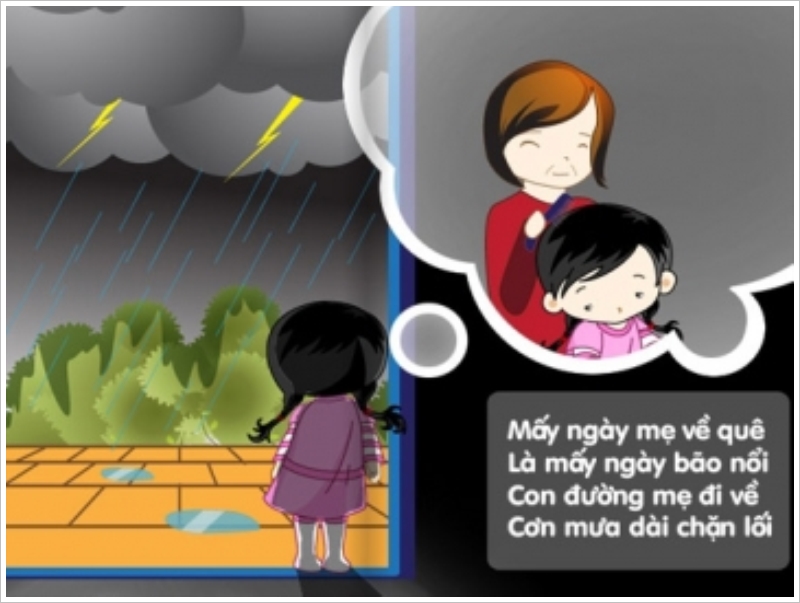 